Блок 7«Техническое задание»(блок 7 из 8) Техническое задание                                                                                                                  НА ПРОВЕДЕНИЕ открытого ЗАПРОСА предложенийна поставку станков металлообрабатывающих.№ 561/19-ЗП  от «24» октября 2019 г.                                                         г. Большой КаменьСпособ закупки: запрос предложений Форма закупки: открытая, электронная.Предмет закупкиОбщество с ограниченной ответственностью «Судостроительный комплекс «Звезда» (далее - Покупатель) проводит процедуру закупки на поставку станков металлообрабатывающих, а именно:Начальная (максимальная) цена договора (цена лота): 19 986 964 (девятнадцать миллионов девятьсот восемьдесят шесть тысяч девятьсот шестьдесят четыре) рубля 80 копеек с учетом НДС 20% (без учета НДС 20% –  16 655 804 (шестнадцать миллионов шестьсот пятьдесят пять тысяч восемьсот четыре) рубля 00 копеек, кроме того НДС 20% – 3 331 160 (три миллиона триста тридцать одна тысяча сто шестьдесят) рублей 00 копеек). Цена Договора должна включать в себя: Стоимость поставляемого Товара с НДС 20 % (двадцать процентов);Стоимость погрузки;Стоимость доставки Оборудования в г. Большой Камень Приморского края, ул. Степана Лебедева д. 1;Стоимость упаковки Товара;Стоимость комплекта ЗИП для проведения всех регламентных работ в рамках ТО, описанных в инструкции по техническому обслуживанию;Документацию согласно п. 5.10. Договора; Стоимость разгрузки Оборудования на площадке Покупателя;Стоимость сборки (при необходимости), монтажа, включая установку Оборудования в проектное положение;  Стоимость пуско-наладочных работ;Стоимость обучения персонала эксплуатации и обслуживанию Оборудования;Стоимость обучения персонала работе на поставляемом программном обеспечении (для станка плоскошлифовального с комплектующими и оснасткой);Стоимость приёмосдаточных испытаний;Стоимость отработки технологии работы на Оборудовании (для станка плоскошлифовального с комплектующими и оснасткой)В цену Договора включена стоимость Услуг/Работ с учетом НДС 20 % (двадцать процентов).Требования к поставке товара, выполнению работ, оказанию услуг2.1 Предусмотрены следующие требования к условиям поставки и подтверждающим документам, входящим в техническую часть заявки:Общие требования к участникам закупки:Требования к субподрядчикам (соисполнителям) (если применимо):       В случае привлечения Поставщиком третьей стороны в рамках исполнения Договора поставки, объем Услуг/Работ, которые могут быть переданы на выполнение третьей стороне, не может превышать 20% (двадцати процентов) от стоимости Договора.   Иные параметры технического задания: не предусмотрено.Приложения к техническому заданию (если применимо): Техническое задание включает в себя следующие приложения, являющиеся неотъемлемой частью Документации: 1. Приложение № 1 - Исходные технические требования на вертикально-сверлильный станок на 9 л. в 1 экз. 2. Приложение № 2 - Исходные технические требования на ленточнопильный станок на 8 л. в 1 экз. 3. Приложение № 3 - Исходные технические требования на станок плоскошлифовальный на 5 л. в 1 экз. 4. Приложение № 4 - Исходные технические требования на токарно-винторезный станок на 8 л. в 1 экз. 5. Приложение № 5 - Исходные технические требования на станок токарный на 9 л. в 1 экз. 6. Приложение № 6 - Исходные технические требования на фрезерные станки на 12 л. в 1 экз. Форма, размер и порядок предоставления обеспечения заявок на участие в процедуре закупки: не предусмотрено.8. Форма, размер и порядок предоставления обеспечения исполнения договора:8.1.  Проект банковской гарантии исполнения гарантийных обязательств:       - Проект Банковской гарантии исполнения гарантийных обязательств по договору должен быть направлен Поставщиком на согласование Покупателю до начала выполнения монтажных работ. Оригинал согласованной Банковской гарантии исполнения гарантийных обязательств должен быть предоставлен Поставщиком Покупателю не позднее подписания сторонами Акта о выполнении Услуг/Работ. Сумма Банковской гарантии исполнения гарантийных обязательств должна быть не менее 5% (пять процентов) от цены Товара. Все Банковские гарантии должны быть безотзывными.- Порядок предоставления Банковской гарантии исполнения гарантийных обязательств согласно Приложения № 13 к проекту Договора.Контактная информация:РАЗМЕЩЕНО НА САЙТЕ WWW.FABRIKANT.RU, ТОРГОВАЯ ПРОЦЕДУРА № ________Приложение № 1 к техническому заданию на проведение открытого запроса предложений№ 561/19-ЗП     от 24.10.2019г.ИСХОДНЫЕ ТЕХНИЧЕСКИЕ ТРЕБОВАНИЯна поставку металлообрабатывающего оборудования           Настоящим техническим заданием предусмотрена поставка металлообрабатывающего оборудования (далее – Оборудование) для объекта «Цех сборки блоков». Предмет поставки:В объем поставки Оборудования должны быть включены все расходные материалы в достаточном объеме, технические жидкости, инструменты и т.д., в обеспечение проведения: поставки, сборки, пуско-наладочных работ и ввода в эксплуатацию, персонала методикам технического обслуживания и ремонта согласно заранее предоставленных Поставщиком, и согласованных с Покупателем программ, и методик испытаний.Комплект поставки/комплектация поставки должен обеспечивать достижение Оборудованием требуемых/указанных технических характеристик, даже в том случае, если какие-либо опции/детали/комплектующие не включены в п. «комплект поставки/комплектация поставки/требования к комплектации и оснастки оборудования», но присутствуют в требуемых/указанных технических характеристиках.В объем поставки Оборудования должен быть включен комплект ЗИП на весь период гарантии:- комплект ЗИП должен быть достаточен для проведения всех регламентных работ в рамках ТО, описанных в инструкции по техническому обслуживанию;- срок годности ЗИПа, расходных материалов и быстроизнашивающихся деталей на момент поставки не может быть меньше гарантийного срока оборудования и вспомогательного оборудования.Технические характеристики и качество поставляемых частей (к) Оборудования(ю), комплектующих (к) Оборудования(ю) должны быть не хуже, чем характеристики самого Оборудования, и обеспечивать возможность работы/эксплуатации Оборудования при его максимальных режимах работы/максимальных значениях параметров работы.Поставка оборудования.Поставщик обязан в сроки, установленные настоящим техническим заданием, поставить новое оборудование и вспомогательное оборудование (не находившееся в использовании у Поставщика и/или у третьих лиц – не выставочное оборудование), не подвергавшееся ранее ремонту (модернизации или восстановлению), которое не должно находиться в залоге, под арестом или под иным обременением и произведенное не ранее 2019 г., отвечающее требованиям настоящего Технического задания.Технические данные и описание оборудования.Технические характеристики, описание, комплектация и оснастка вертикально-сверлильного станка Flott SB M5 ST MV (или эквивалент): 3.2 Технические характеристики, описание, комплектация и оснастка ленточнопильного станка BekaMak BMSY 320 (или эквивалент):3.3 Технические характеристики, описание, комплектация и оснастка станка плоскошлифовального PROTH PSGS 3060 NEW или эквивалент:3.4 Технические характеристики, описание, комплектация и оснастка токарно-винторезного станка SAMAT 500LV или эквивалент:В комплект поставки токарно-винторезного станка входит вся необходимая оснастка для выполнения всех заявленных производителем оборудования операций.3.5 Технические характеристики, описание, комплектация и оснастка токарного станка ZMM Bulgaria CU-325 или эквивалент:В комплект поставки токарного станка входит вся необходимая оснастка для выполнения всех заявленных производителем оборудования операций.3.6 Технические характеристики, описание, комплектация и оснастка станка вертикально-фрезерного консольного ВМ127М или эквивалент:3.7 Технические характеристики, описание, комплектация и оснастка станка широкоуниверсального фрезерного ВМ130М или эквивалент:4. Гарантийный срок:4.1. Гарантийный срок эксплуатации составляет не менее 24 (двадцати четырех) месяцев с даты подписания Акта о выполнении Услуг/Работ. Поставщик или его представитель выполняет все работы по гарантийному ремонту.№ п/пОКВЭД-2/ ОКПД-2Наименование и краткие характеристики товара (работ, услуг)Ед. изм.Кол-воТребования к качеству, техническим характеристикам, безопасности, потребительским свойствам, размерам, упаковке товара, результатам работ, услуг1.28.41/28.41Вертикально-сверлильный станокКомпл.3В соответствии с приложением № 1 (ИТТ) к настоящему техническому заданию2.28.41/28.41Ленточнопильный станокКомпл.2В соответствии с приложением № 2 (ИТТ) к настоящему техническому заданию3.28.41/28.41Станок плоскошлифовальныйКомпл.1В соответствии с приложением № 3 (ИТТ) к настоящему техническому заданию4.28.41/28.41Станок токарно-винторезный  Компл.1В соответствии с приложением № 4 (ИТТ) к настоящему техническому заданию5.28.41/28.41Станок токарный  Компл.1В соответствии с приложением № 5 (ИТТ) к настоящему техническому заданию6.28.41/28.41Станок вертикально-фрезерный консольныйКомпл.2В соответствии с приложением № 6 (ИТТ) к настоящему техническому заданию7.28.41/28.41Широкоуниверсальный фрезерный станокКомпл.1В соответствии с приложением № 6 (ИТТ) к настоящему техническому заданиюИТОГОкомплект 11ИТОГОЛот 12.2    Продукция должна соответствовать стандартам, техническим условиям, техническим политикам или иным регламентирующим документам (сертификаты, заключения, инструкции, гарантийные талоны и т. п.)2.3 Участник закупки (и/или предприятие-изготовитель) должен обеспечить выполнение следующих требований в отношении сопутствующих обязательств:2.4 Участник закупки (и/или предприятие-изготовитель) должен обеспечить выполнение следующих требований в отношении гарантийных обязательств и условиям обслуживания (гарантийный срок, объем предоставления гарантий, расходы на эксплуатацию и гарантийное обслуживание и т.п.):2.5 Иные требования:№ п/пТребованияПодтверждающие документы1Общие требования к участникам закупки Общие требования к участникам закупки  1.1Соответствие минимальным требованиям, предъявляемым к Поставщикам/Участникам закупки при аккредитации, указанным в Блоке 8 закупочной документации и по адресу в сети Интернет: http://zakupki.rosneft.ru/postinfo/  Сведения о наличии действующей аккредитации (с указанием реквизитов подтверждающего документа) и декларация Участника закупки об отсутствии изменений в части соответствия установленным минимальным требованиям аккредитации по форме 1а/1б либо Перечень документов, предоставляемый участником закупки для подтверждения его соответствия предъявляемым требованиям. Перечень указан в Блоке 8 закупочной документации и по адресу в сети Интернет: http://zakupki.rosneft.ru/postinfo/ 1.2Не проведение ликвидации Участника закупки - юридического лица и отсутствие решения арбитражного суда о признании Участника закупки - юридического лица или индивидуального предпринимателя несостоятельным (банкротом) и об открытии конкурсного производстваДекларация Участника закупки о соответствии данному требованию за подписью руководителя Участника закупки по форме 1а/1б Проверка проводится, в том числе, с использованием источников информации, размещенных в открытом доступе в информационно-коммуникационной сети Интернет и других открытых источниках. 1.3 Не приостановление деятельности Участника закупки в порядке, установленном Кодексом РФ об административных правонарушениях, на дату подачи заявки на участие и в ходе процедуры закупки не принятоДекларация Участника закупки о соответствии данному требованию за подписью руководителя Участника закупки по форме 1а/1б.
Проверка проводится, в том числе, с использованием источников информации, размещенных в открытом доступе в информационно-коммуникационной сети Интернет и других открытых источниках. 1.4Отсутствие у Участника закупки недоимки по налогам, сборам, задолженности по иным обязательным платежам в бюджеты бюджетной системы РФ (за исключением сумм, на которые предоставлены отсрочка, рассрочка, инвестиционный налоговый кредит в соответствии с законодательством РФ о налогах и сборах, которые реструктурированы в соответствии с законодательством РФ, по которым имеется вступившее в законную силу решение суда о признании обязанности заявителя по уплате этих сумм исполненной или которые признаны безнадежными к взысканию в соответствии с законодательством РФ о налогах и сборах). Участник закупки считается соответствующим установленному требованию в случае, если им в установленном порядке подано заявление об обжаловании указанных недоимки, задолженности и решение по такому заявлению на дату рассмотрения заявки на участие и в ходе процедуры закупки не принятоДекларация Участника закупки о соответствии данному требованию за подписью руководителя Участника закупки по форме 1а/1б.
Задолженность Участника закупки, содержащаяся в информационной базе «Сведения о юридических лицах, имеющих задолженность по уплате налогов (более 1000 рублей) и/или не представляющих налоговую отчетность более года» (https://service.nalog.ru/zd.do) не должна превышать двадцать пять процентов балансовой стоимости его активов.
Копия Бухгалтерского баланса за последний отчетный период, предоставленная в соответствии с требованиями Блока 8 закупочной документации.
Участник закупки вправе в дополнение к вышеуказанным документам представить Справку об исполнении налогоплательщиком обязанности по уплате налогов, сборов, пеней, штрафов или Справку о состоянии расчетов по налогам, сборам, пеням, штрафам по формам, установленным законодательством РФ (Оригинал или заверенная печатью организации (при наличии) и подписью руководителя Участника закупки копия. Дата выдачи справки не более 1 (одного) месяца от даты подачи документов. 1.5Отсутствие у Участника закупки – физического лица либо у руководителя, членов коллегиального исполнительного органа или главного бухгалтера юридического лица –Участника закупки судимости за преступления в сфере экономики (за исключением лиц, у которых такая судимость погашена или снята), а также неприменение в отношении указанных физических лиц наказания в виде лишения права занимать определенные должности или заниматься определенной деятельностью, которые связаны с поставкой товара, выполнением работы, оказанием услуги, являющихся предметом закупки, и административного наказания в виде дисквалификации.Декларация Участника закупки о соответствии данному требованию за подписью руководителя Участника закупки по форме 1а/1б.
Проверка проводится, в том числе, с использованием источников информации, размещенных в открытом доступе в информационно-коммуникационной сети Интернет и других открытых источниках. 1.6Отсутствие у Участника закупки – физического лица либо у руководителя, членов коллегиального исполнительного органа, лица, исполняющего функции единоличного исполнительного органа, или главного бухгалтера юридического лица – Участника закупки судимости за преступления в сфере экономики и (или) преступления, предусмотренные статьями 289, 290, 291, 291.1 Уголовного кодекса РФ (за исключением лиц, у которых такая судимость погашена или снята), а также неприменение в отношении указанных физических лиц наказания в виде лишения права занимать определенные должности или заниматься определенной деятельностью, которые связаны с поставкой товара, выполнением работы, оказанием услуги, являющихся предметом закупки, и административного наказания в виде дисквалификации.Декларация Участника закупки о соответствии данному требованию за подписью руководителя Участника закупки по форме 1а/1б.
Проверка проводится, в том числе, с использованием источников информации, размещенных в открытом доступе в информационно-коммуникационной сети Интернет и других открытых источниках. 1.7 Отсутствие фактов привлечения Участника закупки – юридического лица в течение последних двух лет до момента окончания срока подачи заявок на участие в закупке и в течение срока проведения процедуры закупки до подведения ее итогов к административной ответственности за совершение административного правонарушения, предусмотренного статьей 19.28 Кодекса РФ об административных правонарушениях. Участник закупки считается соответствующим установленному требованию в случае, если им в установленном порядке подано заявление об обжаловании решения о привлечении к административной ответственности, и решение по такому заявлению на дату рассмотрения заявки на участие и в ходе процедуры закупки не принято.Декларация Участника закупки о соответствии данному требованию за подписью руководителя Участника закупки по форме 1а/1б.
Проверка проводится, в том числе, с использованием источников информации, размещенных в открытом доступе в информационно-коммуникационной сети Интернет и других открытых источниках. 1.8 Отсутствие сведений в реестрах недобросовестных поставщиков, предусмотренных Федеральным законом от 05.04.2013 № 44-ФЗ «О контрактной системе в сфере закупок товаров, работ, услуг для обеспечения государственных и муниципальных нужд» и Федеральным законом от 18.07.2011 № 223-ФЗ «О закупках товаров, работ, услуг отдельными видами юридических лиц», об Участнике закупки либо о любом из лиц коллективного Участника закупкиДекларация Участника закупки о соответствии данному требованию за подписью руководителя Участника закупки по форме 1а/1б.
Проверка проводится, в том числе, с использованием источников информации, размещенных в открытом доступе в информационно-коммуникационной сети Интернет и других открытых источниках. 1.9 Отсутствие у Участника закупки ограничений для участия в закупках, установленных законодательством РФДекларация Участника закупки о соответствии данному требованию за подписью руководителя Участника закупки по форме 1а/1б.
Должны отсутствовать соответствующие законы и/или иные нормативно- правовые акты РФ, ограничивающие Участника в участии в закупках.
Проверка проводится, в том числе, с использованием источников информации, размещенных в открытом доступе в информационно-коммуникационной сети Интернет и других открытых источниках. 1.10 Приемлемый уровень устойчивости финансового состояния Участника закупкиПеречень документов, предоставляемый участниками закупки для подтверждения их соответствия предъявляемым требованиям, методика расчета уровня финансовой устойчивости указаны в Блоке 8 настоящего документа и по адресу в сети Интернет: http://zakupki.rosneft.ru/postinfo/ 1.11 Отсутствие в отношении Участника закупки фактов отклонения от участия в закупочных процедурах АО «ДЦСС» и/или Обществ Группы в соответствии с пп. «г», «д» п.11.6.1.14  Положения о закупке товаров, работ услуг в течение последнего года до момента окончания срока подачи заявок на участие в закупке и в течение срока проведения процедуры закупки до подведения ее итоговДекларация Участника закупки о соответствии данному требованию за подписью руководителя Участника закупки по форме 1а/1б.
Должны отсутствовать соответствующие протоколы проведения закупочных процедур ПАО «НК «РОСНЕФТЬ» и обществ группы, содержащие факты отклонения Участника по соответствующим причинам.
Проверка проводится, в том числе, с использованием источников информации, размещенных в открытом доступе в информационно-коммуникационной сети Интернет и других открытых источниках 1.12 Отсутствие фактов расторжения договора с Участником закупки по решению суда, вступившему в законную силу (применимо для Заказчиков второго типа), либо в случае одностороннего отказа Заказчика любого типа от исполнения договора в связи с существенным  нарушением Участником закупки договораДекларация Участника закупки о соответствии данному требованию за подписью руководителя Участника закупки по форме 1а/1б.
Проверка проводится, в том числе, с использованием источников информации, размещенных в открытом доступе в информационно-коммуникационной сети Интернет и других открытых источниках. 1.13 Иные требования, не противоречащие действующему законодательству Российской Федерации, направленные на соблюдение принципов должной осмотрительности, противодействия коррупции и предотвращению мошенничества, проверку деловой репутации Участника закупки и его благонадежностиПеречень документов, предоставляемый участниками закупки для подтверждения их соответствия предъявляемым требованиям,  указаны в Блоке 8 настоящего документа и по адресу в сети Интернет: http://zakupki.rosneft.ru/postinfo/Контактная информация Контактная информация Контактная информация 1Контактное лицо (ФИО)Андреев  Андрей Викторович2Электронная почтаE-mail: AndreevAV@sskzvezda.ru3Телефонтел. +7(914)345-48-924Факс-5Дополнительная контактная информацияПлотников Владимир АлександровичE-mail: PlotnikovVA@sskzvezda.ru№НаименованиеКол-во, комп.1Вертикально-сверлильный станок Flott SB M5 ST MV или эквивалент (далее – Оборудование)32Ленточнопильный станок BekaMak BMSY 320 (или эквивалент): (далее – Оборудование)23Станок плоскошлифовальный PROTH PSGS 3060 NEW или                    эквивалент с комплектующими и оснасткой (далее – Оборудование).14Станок токарно-винторезный SAMAT 500LV или эквивалент (далее – Оборудование)15Станок токарный ZMM Bulgaria CU-325 или эквивалент                           (далее – Оборудование)16Станок вертикально-фрезерный консольный ВМ127М или                          эквивалент с комплектующими и оснасткой (далее – Оборудование)27Широкоуниверсальный фрезерный станок ВМ130М или эквивалент с комплектующими и оснасткой (далее – Оборудование)1№НаименованиеЗначение1ОписаниеОписание1.1Электромагнитная муфта (бесступенчатая регулировка скорости  вращения шпинделя)есть1.2Тип шпинделя - MK 4есть1.3Сверлильный быстрозажимной патрон 3-16 мместь1.4Быстрозажимной патрон для метчиковесть1.5Индикатор скорости вращения есть1.6Индикатор глубины сверленияесть1.7Ограничитель глубины сверленияесть1.8Станина со встроенной станцией подачи СОЖ,  объем бака 15 л., скорость подачи 30 л/минесть1.9В рабочем столе имеются Т-образных паза, в количестве 2 шт.есть1.10Ширина Т-образного паза - 14/26 мместь1.11У станка должна быть предусмотрена функция реверс (изменение направления вращения) шпинделяесть1.12Подача (включение электромагнитной муфты) - 0,10/0,16/0,25 мм/минесть1.13Светодиодная лампа с шарнирным соединениеместь1.14LED-свет встроен в сверлильную головку, угол свечения 45°,      яркость: 150 люмен, холодный белыйесть1.15Прозрачный защитный кожух для сверленияесть1.16Фиксация рабочего стола происходит при помощи фиксирующего устройстваесть2.Технические характеристики Технические характеристики 2.1Габаритные размеры рабочего стола, (Ш х Д) не менее, мм 590 x 4502.2Диаметр колоны станка (направляющей для рабочего стола), не менее, мм1252.3Максимальный диаметр сверления, мм402.4Ход шпинделя (по вертикали), не менее, мм1602.5Максимально допустимый размер нарезаемой резьбы, не менееМ302.6Напряжение питающей сети, не менее, В / Гц400 / 502.7Мощность электродвигателя (две скорости), не менее, кВт1,5 / 3,02.8Расстояние от колоны до шпинделя, не менее мм3002.9Скорость вращения шпинделя, с бесступенчатой регулировкой:Минимальная, не менее, об/мин;Максимальная, не менее, об/мин10020002.10Регулировка высоты рабочего стола относительно шпинделя:Минимальная, не более, мм;Максимальная, не менее, мм1507002.11Габаритные размеры станка (Д х Ш х В), не более, мм850 х 610 х 19202.12Вес станка, не более, кг4503.Требования к комплектации и оснастки ОборудованияТребования к комплектации и оснастки Оборудования3.1Вертикально-сверлильный станок (в комплекте 1 шт.)есть3.2Набор сверл из стали HSSG, от 1 мм до 13 мм с шагом 0,5 мм             (в комплекте 25 сверл)есть3.3Набор метчиков (под диаметры сверл от 1 мм до 13 мм с шагом 0,5 мм) (в комплекте 25 метчиков)есть3.4Станина со встроенной станцией подачи СОЖ,  объем бака 15 л., скорость подачи 30 л/минесть№НаименованиеЗначение1ОписаниеОписание1.1Педальный блок управленияесть1.2Защита оператора подвижных частей станка (станок автоматически остановится в случае поломки пилы и не запустится если пила не натянута или материал не зажат в тиски или если защитные крышки шкивов не закрыты) есть1.3Гидромеханическая система натяжения полотна с манометром оснащенным шкалой указывающей зоны давления при которых натяжение полотна оптимально есть1.4Станок оснащен 2 регулируемыми по высоте (диапазон регулировки высоты рольганга от пола до рабочей поверхности от 600 мм до 900 мм. от пола) рольгангами, длиной 6 м. каждый, выдерживающие нагрузку на ролики не менее 700 кг/м. и имеющие шаг роликов не более 200 мм.есть1.5Роликовая стойка для поддержания длинной заготовкиесть1.6Задний упор для позиционирования материала в зоне реза есть1.7Гидравлические тески есть1.8Активное охлаждение  зоны резанья (автоматическая подача СОЖ)есть1.9Автоматическое поднятие пильной рамы при достижении нижней точки (после поднятия пилы выше заготовки, срабатывает датчик высоты резанья  и пильная рама останавливается а станок отключается)есть1.10Автоматическая прецизионная система регулировки подачи пильной рамы есть1.11Встроенная щетка для очистки полотна от стружкиесть1.12Конвейер для уборки стружкиесть1.13Плавная регулировка скоростиесть1.14Верхний гидравлический прижим позволяющий осуществлять резку нескольких заготовок (пакета) одновременно есть1.15Поворотный стол для резки материала под углом до 45 градусовесть1.16Максимально допустимые габаритные размеры обрабатываемого металлического профиля на ленточнопильном станке:есть2.Технические характеристики Технические характеристики 2.1Мощность главного двигателя, не менее, кВт 1,52.2Мощность гидравлического насоса, не менее, кВт0,372.3Мощность насоса подачи СОЖ, не менее, кВт0,122.4Диапазон регулировки скорости ленточнопильного полотна:Минимум, не более, м/мин;Максимум, не менее, м/мин.201002.5Размеры ленточной пилы (Д х Ш х Г), мм.3660 x 27 x 0,92.6Высота рабочей поверхности, не менее, мм.6402.7Габаритные размеры (Д х Ш х В), не более, мм1900 х 850 х 13002.8Масса станка, не менее, кг.6503.Требования к комплектации и оснастки ОборудованияТребования к комплектации и оснастки Оборудования3.1СОЖ Mobilcut или эквивалент 230 объемом 20 л. есть3.2Ленточное полотно по металлу HONSBERG или эквивалент M42 3660x27x0,9 мм. 12/16 TPI с формой зубьев P (положительный передний угол зуба 6 градусов) (4 шт. в комплекте)есть3.3Ленточное полотно по металлу HONSBERG или эквивалент M42 3660x27x0,9 мм. 14 TPI c формой зубьев D (экстремально положительный передний угол 16 градусов) (2 шт. в комплекте)есть3.4Ленточное полотно по металлу HONSBERG или эквивалент M51 3660x27x0,9 мм. 2/3 TPI c формой зубьев К (положительный передний угол 10 градусов)  (4 шт. в комплекте)есть3.5Ленточное полотно по металлу HONSBERG или эквивалент M51 3660x27x0,9 мм. 3/4 TPI c формой зубьев К (положительный передний угол 10 градусов)  (4 шт. в комплекте)есть№НаименованиеЗначение1Общее описание:Общее описание:1.1Возможность регулировки скорости вращения шпинделяесть1.2Функция автоматической обработки (обработка заготовки в автоматическом режиме, с указанием основных параметров шлифования)есть1.3Возможность регулировки скорости движения столаесть1.4Встроенный контроллер управляющий всеми элементами станка, производящий диагностику станка и выводящий сообщения об ошибкахесть1.5Система УЦИ на 2 координатыесть1.6Сенсорная панельесть1.7Y-ось (поперечное перемещение) и Z-оси (вертикальное перемещение) приводятся в движение серводвигателеместь1.8Датчики линейных перемещений (по осям вертикального и поперечного перемещения)есть1.9Полностью закрытые кожуха защитыесть1.10Устройство параллельной финишной обработкиесть1.11Приспособление для микронной вертикальной и поперечной подачиесть1.12Двигатель шпинделя с инверторным приводоместь1.13Балансировочное приспособлениеесть1.14Балансировочная оправкаесть1.15Фланец шлифовального кругаесть1.16Алмазный карандаш для правки кругаесть1.17Лампа освещенияесть1.18Набор башмаков для установкиесть2Рабочий столРабочий стол2.1Габаритные размеры рабочего стола (Д х Ш), не менее, мм.600 х 3002.2Поперечный ход стола, не менее, мм.3402.3Продольный ход стола, не менее, мм.7002.4Расстояние от оси шпинделя до поверхности стола, не менее, мм.6002.5Скорость перемещения стола:Минимум, не более, м/мин.Максимум, не менее, м/мин.1252.6Максимальная нагрузка на стол без использования электромагнитной плиты, не менее, кг.3202.7Максимальная нагрузка на стол при использовании электромагнитной плиты, не менее, кг.953Перемещение столаПеремещение стола3.1Цена деления маховика поперечного перемещения, не более, мм.0,023.2Поперечное перемещение стола за оборот маховика, мм.43.3Цена деления маховика вертикального перемещения, не более, мм.0,0053.4Вертикальное перемещение шпинделя за оборот маховика, мм.13.5Скорость перемещение вверх/вниз, не менее, мм/мин.4004ШпиндельШпиндель4.1Скорость вращения шпинделя, об/мин15004.2Мощность двигателя, кВт3,74.3Размер шлифовального круга  (НД x ширина x ВД), мм.355 х 38 х 1275Габаритные размеры и массаГабаритные размеры и масса5.1Длина, не более, мм.27505.2Ширина, не более, мм.25005.3Высота, не более, мм.19005.4Масса, не менее, кг.30006Требования к комплектации и оснастке ОборудованияТребования к комплектации и оснастке Оборудования6.1Электромагнитная плита (Д х Ш) 600 х 300 мм. – 1 шт.есть6.2Автоматическое устройство размагничивания – 1 шт.есть6.3Система подачи СОЖ и система охлаждения –  1 компл. есть6.2Шлифовальный круг зернистостью 320 – 1 шт.есть6.3Шлифовальный круг зернистостью 180 – 1 шт.есть6.4Шлифовальный круг зернистостью 90 – 2 шт.есть6.5Шлифовальный круг зернистостью 60 – 2 шт.есть6.6Прибор автоматического измерения параметров шероховатости – 1 компл.есть№НаименованиеЗначение1Технические характеристики токарно-винторезного станкаТехнические характеристики токарно-винторезного станка1.1Наибольший диаметр обрабатываемой заготовки, мм:над станиной, не менеенад суппортом, не менеенад выемкой в станине, не менее5002756301.2Наибольшая длина обрабатываемой заготовки, мм, не менее15001.3Конец шпинделя по ГОСТ 12593-93№ 61.4Центр в шпинделе с конусом Морзе по ГОСТ 13214-797032-0043 (Морзе 6)1.5Диаметр цилиндрического отверстия в шпинделе, мм, не менее551.6Высота устанавливаемого резца, мм, не менее251.7Центр в пиноли задней бабки с конусом Морзе по ГОСТ 13214-797032-0039 (Морзе 5)1.8Наибольшая длина перемещения, мм, не менее:кареткинижнего суппортаверхнего суппортапинолизадней бабки (поперечное смещение)1435300150150151.9Наибольший угол поворота верхнего суппорта, град.901.10Цена деления шкалы отсчета перемещений:каретки (по нониусу), ммнижнего суппорта (т.е. изменение диаметра заготовки), ммверхнего суппорта, ммпиноли, мм0,10,050,050,11.11Цена деления шкалы поворота верхнего суппорта, град.11.12Пределы частоты вращения шпинделя:минимум, не более, об/минмаксимум, не менее, об/мин1620001.13Количество частот вращения шпинделя, не менее:прямого вращенияобратного вращения22111.14Пределы рабочих подач суппорта, мм/об:продольных:минимум, не болеемаксимум, не менеепоперечных:минимум, не болеемаксимум, не менее0,52,80,0251,41.15Пределы параметров нарезаемых резьб, при одном наборе сменных колес:метрических:минимум, не более, мммаксимум, не менее, мммодульных:минимум, не более, модулеймаксимум, не менее, модулейдюймовых:минимум, не более, витков/дюйммаксимум, не менее, витков/дюймпитчевых:минимум, не более, питчеймаксимум, не менее, питчей0,51120,5112560,5560,51.16Скорость продольного ускоренного перемещения суппорта, мм/мин, не менее3,61.17Скорость поперечного ускоренного перемещения суппорта, мм/мин, не менее1,81.18Мощность привода главного движения, кВт7,51.19Напряжение питания, В3801.20Суммарная мощность электродвигателей, кВт8,871.21Габариты, (Д х Ш х В), мм3380 х 1265 х 13601.22Вес нетто, кг, не более35002Требования к комплектации и оснастки токарно-винторезного станкаТребования к комплектации и оснастки токарно-винторезного станка2.1Набор сменных зубчатых колес. – в общем кол-ве 1 шт.есть2.2Резиновый коврик на заднюю бабку. – в общем кол-ве 1 шт.есть2.3Набор ключей для обслуживания станка. – в общем кол-ве 1 шт.есть2.4Маслёнка. – в общем кол-ве 1 шт.есть2.5Ограничитель продольных перемещений 1-позиционный. – в общем кол-ве 1 шт.есть2.6Резцедержатель Multifix или эквивалент со сменными картриджами  - в общем количестве 1 шт.есть2.7Патрон сверлильный - в общем количестве 1 шт.есть2.8Патрон 4-х кулачковый самоцентрирующийся Ø 250 мм – в общем количестве 1 шт.есть2.9Патрон 3-х кулачковый самоцентрирующийся Ø 250 мм ГОСТ 2675-80. – в общем кол-ве 1 шт.есть2.10Люнет подвижный. – в общем кол-ве 1 шт.есть2.11Люнет неподвижный. – в общем кол-ве 1 шт.есть2.12Механ. верх. часть суппорта и модернизированный фартук. – в общем кол-ве 1 шт.есть2.13Устройство цифровой индикации. – в общем кол-ве 1 шт.есть2.14Комплект жестких домкратов – в общем кол-ве 1 шт.есть№НаименованиеЗначение1Технические характеристики токарного станкаТехнические характеристики токарного станка1.1Высота центров над станиной, мм, не менее1651.2Максимальный диаметр обрабатываемой детали над станиной, мм, не менее3251.3Максимальный диаметр обрабатываемой детали над поперечным суппортом, мм, не менее1901.4Максимальный диаметр обрабатываемой детали в выемке станины, мм, не более4401.5Ширина станины, мм, не менее2001.6Расстояние между центрами, мм5001.7Передний конец шпинделя по DIN 55027 по ГОСТ 12593-93, размер№ 51.8Диаметр цилиндрического отверстия шпинделя, мм, не менее321.9Внутренний конус шпинделя КМ 4,51.10Количество скоростей главного привода121.11Диапазон установки частоты вращения шпинделя:минимум, не более, об/минмаксимум, не менее, об/мин8520001.12Мощность главного двигателя, кВт2,21.13Мощность насоса охлаждения, кВт0,091.14Число ступеней подач481.15Диапазон продольных подач:минимум, не более, мм/обмаксимум, не менее, мм/об0,0061,771.16Диапазон поперечных подач:минимум, не более, мм/обмаксимум, не менее, мм/об0,0030,8851.17Диапазон нарезания метрических резьб:минимум, не более, мммаксимум, не менее, мм0,1281.18Диапазон нарезания модульных резьб:минимум, не более, модулеймаксимум, не менее, модулей0,11,751.19Диапазон нарезания дюймовых резьб:минимум, не более, витков/дюйммаксимум, не менее, витков/дюйм752,51.20Диапазон нарезания питчевых резьб:минимум, не более, питчеймаксимум, не менее, питчей7041.21Ход поперечных салазок, мм, не менее1501.22Ход верхних салазок, мм, не менее951.23Диаметр пиноли, мм, не менее401.24Конус пинолиМ31.25Ход пиноли, мм, не менее1001.26Вес нетто, кг5602Требования к комплектации и оснастки токарного станкаТребования к комплектации и оснастки токарного станка2.1Самоцентрирующийся 4-х кулачковый токарный патрон диаметром 250 мм. – в общем кол-ве 1 шт.есть2.2Планшайба 4-х кулачковая. – в общем кол-ве 1 шт.есть2.4Однопозиционный ограничитель длины. – в общем кол-ве 1 шт.есть2.6Сверлильный патрон с оправкой. – в общем кол-ве 1 шт.есть2.7Комплект токарных хомутиков диаметром 20 и 50 мм. – в общем кол-ве 1 шт.есть2.8Часы резьбовые (лимб нарезки резьбы) – в общем кол-ве 1 шт.есть2.9Цанговый патрон с устройством зажима. – в общем кол-ве 1 шт.есть2.10Комплект цанг. – в общем кол-ве 1 шт.есть2.11Комплект инструмента для выполнения токарных работ, нарезания резьбы. – в общем кол-ве 1 шт.есть2.12Подвижный люнет. – в общем кол-ве 1 шт.есть2.13Неподвижный люнет . – в общем кол-ве 1 шт.есть2.14Вращающийся центр с КМ3. – в общем кол-ве 1 шт.есть2.153-х кулачковый самоцентрирующийся токарный патрон диаметром 160 мм. – в общем кол-ве 1 шт.есть2.16Переходная втулка с Морзе 4,5 на Морзе 3 – в общем кол-ве 1 шт.есть2.17Устройство цифровой индикации по двум осям. – в общем кол-ве 1 шт.есть№ НаименованиеЗначение1ОписаниеОписание1.1Фрезерование деталей из стали, чугуна и цветных металлов и сплавов торцевыми, концевыми, цилиндрическими, радиусными и другими фрезамиесть1.2Возможность обработки вертикальных, горизонтальных и наклонных плоскостей, пазов, углов, рамок и т.д.есть1.3Бесступенчатый привод подачесть1.4Автоматическая смазка всех систем и узловесть1.5Устройство цифровой индикацииесть2Технические характеристикиТехнические характеристики2.1Размеры рабочей поверхности стола (Ш х Д), не более, мм400 х 16002.2Количество Т-образных пазов32.3Максимальная нагрузка на стол (по центру), не менее, кг8002.4Максимальное продольное перемещение стола механическое (ручное), не менее,  мм1010 (1010)2.5Максимальное поперечное перемещение стола механическое (ручное), не менее, мм280 (320)2.6Максимальное  вертикальное перемещение стола механическое (ручное), не менее, мм400 (420)2.7Перемещение стола на одно деление лимба (продольное, поперечное, вертикальное), мм0,052.8Продольное перемещение стола на один оборот лимба, мм42.9Поперечное перемещение стола на один оборот лимба, мм62.10Вертикальное перемещение стола на один оборот лимба, мм22.11Точность линейных координат перемещений стола, мкм:продольное (координата "Х")поперечное (координата "Y")вертикальное (координата "Z")5050502.12Конус шпинделяАТ502.13Максимальное перемещение пиноли шпинделя, не менее, мм802.14Расстояние от оси шпинделя до вертикальных направляющих станины, не менее, мм4202.15Угол поворота шпиндельной головки, не менее,  град.±452.16Количество скоростей шпинделя182.17Диапазон бесступенчатой регулировки продольной скорости подач:Минимальная, не более, мм/минМаксимальная, не менее, мм/мин2512502.18Диапазон бесступенчатой регулировки поперечной скорости подач:Минимальная, не более, мм/минМаксимальная, не менее, мм/мин2512502.19Диапазон бесступенчатой регулировки вертикальной скорости подач:Минимальная, не более, мм/минМаксимальная, не менее, мм/мин8,3416,62.20Ускоренная скорость подачи:Продольная, не менее, мм/минПоперечная, не менее, мм/минВертикальная , не менее, мм/мин3000300010002.21Мощность главного электродвигателя, не более, кВт112.22Мощность электродвигателя привода подач, не менее, кВт2,12.23Мощность электронасоса охлаждающей жидкости, не менее, кВт0,122.24Производительность электронасоса охлаждающей жидкости, не менее, л/мин222.25Габаритные размеры (Ш х Д х В), не менее, мм2560 х 2260 х 25002.26Масса, не более, кг42503Требования к комплектации и оснастки ОборудованияТребования к комплектации и оснастки Оборудования3.1Тиски станочные поворотные с шириной губок 320 мм, ходом губок 400 мм, высотой зажима 100 мм, усилием зажима 5500 Н- в количестве 2 шт.есть3.2Комплект оснастки в составе: патрона фрезерного, цанг к патрону фрезерному, втулок для сверл и зенкеров, втулок для фрез с коническим хвостовиком, оправки для дисковых фрез, оправки для насадных торцовых фрез- в количестве 2 комплекта.есть3.3Набор из сверл по металлу диаметром от 5,0 до 10 мм (с шагом 0,5 мм), материал сверла HSS.- в количестве 2 комплектаесть3.4Сверло из быстрорежущей стали диаметром 11 мм, длиной 175 мм, КМ1- в количестве 2 шт.есть3.5Сверло из быстрорежущей стали диаметром 12 мм, длиной 182 мм, КМ1- в количестве 2 шт.есть3.6Сверло из быстрорежущей стали диаметром 13 мм, длиной 182 мм, КМ1- в количестве 2 шт.есть3.7Сверло из быстрорежущей стали диаметром 14 мм, длиной 189 мм, КМ1- в количестве 2 шт.есть3.8Сверло из быстрорежущей стали диаметром 15 мм, длиной 212 мм, КМ2- в количестве 2 шт.есть3.9Сверло из быстрорежущей стали диаметром 16 мм, длиной 218 мм, КМ2- в количестве 2 шт.есть3.10Сверло из быстрорежущей стали диаметром 17 мм, длиной 223 мм, КМ2- в количестве 2 шт.есть3.11Сверло из быстрорежущей стали диаметром 18 мм, длиной 228 мм, КМ2- в количестве 2 шт.есть3.12Сверло из быстрорежущей стали диаметром 19 мм, длиной 233 мм, КМ2- в количестве 2 шт.есть3.13Сверло из быстрорежущей стали диаметром 20 мм, длиной 238 мм, КМ2- в количестве 2 шт.есть3.14Сверло из быстрорежущей стали диаметром 21 мм, длиной 243 мм, КМ2- в количестве 2 шт.есть3.15Сверло из быстрорежущей стали диаметром 22 мм, длиной 248 мм, КМ2- в количестве 2 шт.есть3.16Сверло из быстрорежущей стали диаметром 23 мм, длиной 253 мм, КМ2- в количестве 2 шт.есть3.17Сверло из быстрорежущей стали диаметром 24 мм, длиной 281 мм, КМ3- в количестве 2 шт.есть3.18Сверло из быстрорежущей стали диаметром 25 мм, длиной 281 мм, КМ3- в количестве 2 шт.есть3.19Набор зенкеров диаметром от 6 до 25 мм с шагом 0,5 мм из быстрорежущей стали- в количестве 2 комплектаесть3.20Набор фрез с коническим хвостовиком диаметром от 6 до 25 мм из быстрорежущей стали - в количестве 2 комплектаесть3.21Набор фрез дисковых HSS КМ5- в количестве 2 комплекта.есть3.22Набор насадных торцевых фрез HSS КМ5- а количестве есть3.23Комплектация и оснастка комплекта поставки Оборудования, позволяет в полном объеме производить (осуществлять) фрезерование деталей из стали, чугуна и цветных металлов и сплавов торцевыми, концевыми, цилиндрическими, радиусными фрезами№НаименованиеЗначение1ОписаниеОписание1.1Фрезерование, растачивание и сверление поверхностей деталей типа корпусов, рычагов и фланцев из черных и цветных металлов и их сплавовесть1.2Наличие вертикального и горизонтального рабочих столовесть1.3Горизонтальный и вертикальный шпиндель.есть1.4Бесступенчатая регулировка скорости подачиесть1.5Пневмомеханическая системой зажима инструментаесть1.6Система цифровой индикации фактического положения координатесть2Технические характеристики Технические характеристики 2.1Размеры рабочей поверхности вертикального стола,  не менее, мм160 х 5002.2Размеры рабочей поверхности горизонтального стола, не менее,  мм250 х 6302.3Максимальное продольное перемещение стола, не менее, мм2502.4Максимальное вертикальное перемещение стола, не менее, мм3002.5Перемещение горизонтальной шпиндельной головки, не менее,  мм2002.6Угол поворота вертикальной головки, град± 452.7Конус отверстия шпинделя40АТ52.8Диапазон частоты вращения горизонтального шпинделя:Минимальная, не более, об/минМаксимальная, не менее, об/мин4520002.9Диапазон частоты вращения шпинделя:Минимальная, не более, об/минМаксимальная, не менее, об/мин6328002.10Количество скоростей вертикального шпинделя122.11Диапазон изменения подач:Минимальный, не более, мм/минМаксимальный, не менее, мм/мин1212502.12Мощность главного электродвигателя, не менее, кВт32.13Максимальная масса обрабатываемой детали, не менее, кг1402.14Габаритные размеры ( Ш х Д х В), не более, мм1400 х 1100 х 17202.15Масса, не менее, кг9803Требования к комплектации и оснастки ОборудованияТребования к комплектации и оснастки Оборудования3.1Тиски станочные поворотные с шириной губок 200 мм, ходом губок 250 мм, высотой зажима 50 мм, усилием зажима 3500 Н- в количестве 1 шт.есть3.2Комплект оснастки в составе: патрона фрезерного, цанг к патрону фрезерному, втулок для сверл и зенкеров, втулок для фрез с коническим хвостовиком, оправки для дисковых фрез, оправки для насадных торцовых фрез- в количестве 1 комплекта.есть3.3Набор из сверл по металлу диаметром от 1 до 13 мм (с шагом 0,5 мм), материал сверла HSS.- в количестве 1 комплектаесть3.4Сверло из быстрорежущей стали диаметром 14 мм, длиной 189 мм, КМ1- в количестве 1 шт.есть3.5Сверло из быстрорежущей стали диаметром 15 мм, длиной 212 мм, КМ2- в количестве 1 шт.есть3.6Сверло из быстрорежущей стали диаметром 16 мм, длиной 218 мм, КМ2- в количестве 1 шт.есть3.7Набор зенкеров диаметром от 1 до 13 мм с шагом 0,5 мм из быстрорежущей стали- в количестве 1 комплектаесть3.8Набор фрез с коническим хвостовиком диаметром от 1 до 10 мм из быстрорежущей стали - в количестве 1 комплектаесть3.9Комплектация и оснастка комплекта поставки Оборудования, позволяет в полном объеме производить (осуществлять) фрезерование, растачивание и сверлениеесть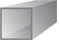 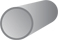 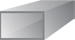 